LISTE DER UPOV/INF-EXN-DOKUMENTE UND DATUM DER JÜNGSTEN AUSGABEvom Verbandsbüro erstelltes Dokumentzu prüfen vom Rat in 2023Haftungsausschluss: dieses Dokument gibt nicht die Grundsätze oder eine Anleitung der UPOV wiedera)	UPOV/INF-Dokumentenserieb)	Erläuterungen zum UPOV-Übereinkommen[Ende des Dokuments]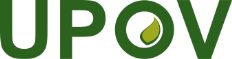 GInternationaler Verband zum Schutz von PflanzenzüchtungenUPOV/INF-EXN/17 Draft 1Original: EnglischDatum: 29. August 2023ENTWURF(ÜBERARBEITUNG)DokumentverweisAusgabeTitelDatum der FassungUPOV/INF-EXN/17Liste der UPOV/INF-EXN-Dokumente und Datum der jüngsten Ausgabe27. Oktober 2023DokumentverweisAusgabeTitelDatum der FassungUPOV/INF/4/6Finanzordnung und ihre Durchführungsbestimmungen der UPOV25. Oktober 2020UPOV/INF/5/2UPOV-Musterveröffentlichung über Züchterrechte1. November 2019UPOV/INF/6/6Anleitung zur Ausarbeitung von Rechtsvorschriften aufgrund der Akte von 1991 des UPOV-Übereinkommens21. September 2021UPOV/INF/7 Geschäftsordnung des Rates 15. Oktober 1982UPOV/INF/8Vereinbarung zwischen der Weltorganisation für geistiges Eigentum und dem Internationalen Verband zum Schutz von Pflanzenzüchtungen26. November 1982UPOV/INF/9 Abkommen zwischen dem Internationalen Verband zum Schutz von Pflanzenzüchtungen und dem Schweizerischen Bundesrat zur Regelung des rechtlichen Statuts dieses Verbandes in der Schweiz (Sitzabkommen)17. November 1983UPOV/INF/11/1Interne Revision21. Oktober 2010UPOV/INF/13/2Anleitung zum Verfahren für den Beitritt zur UPOV 26. Oktober 2017UPOV/INF/14/1Anleitung für UPOV-Mitglieder zum Verfahren für die Ratifizierung der oder den Beitritt zur Akte von 1991 des UPOV-Übereinkommens 22. Oktober 2009UPOV/INF/15/3Anleitung für Verbandsmitglieder 27. März 2015UPOV/INF/16/12Austauschbare Software27. Oktober 2023UPOV/INF/17/2Richtlinien für die DNS-Profilierung: Auswahl molekularer Marker und Aufbau von Datenbanken („BMT-Richtlinien“)21. September 2021UPOV/INF/18/1Etwaige Verwendung molekularer Marker bei der Prüfung der Unterscheidbarkeit, der Homogenität und der Beständigkeit (DUS)20. Oktober 2011UPOV/INF/19/1Regeln für die Erteilung des Beobachterstatus an Staaten, zwischenstaatliche Organisationen und internationale Nichtregierungsorganisationen bei UPOV-Organen1. November 2012UPOV/INF/20/1Regeln für den Zugang zu UPOV-Dokumenten 1. November 2012UPOV/INF/21/1Alternative Mechanismen zur Streitbeilegung1. November 2012UPOV/INF/22/10Von Verbandsmitgliedern verwendete Software und Ausrüstung27. Oktober 2022UPOV/INF/23/2Einführung in das UPOV-Code-System27. Oktober 2023C(Extr.)/19/2 Rev.Der Begriff des Züchters und allgemein bekannte Sorten9. August 2002DokumentverweisAusgabeTitelDatum der FassungUPOV/EXN/BRD/1Erläuterungen zur Begriffsbestimmung des Züchters nach der Akte von 1991 des UPOV-Übereinkommens24. Oktober 2013UPOV/EXN/CAL/1Erläuterungen zu den Bedingungen und Einschränkungen im Zusammenhang mit der Zustimmung des Züchters in bezug auf Vermehrungsmaterial nach dem UPOV-Übereinkommen21. Oktober 2010UPOV/EXN/CAN/2Erläuterungen zur Aufhebung des Züchterrechts nach dem UPOV-Übereinkommen29. Oktober 2015UPOV/EXN/DEN /3Erläuterungen zu Sortenbezeichnungen nach dem UPOV-Übereinkommen27. Oktober 2023UPOV/EXN/EDV/3Erläuterungen zu den im wesentlichen abgeleiteten Sorten nach der Akte von 1991 des UPOV-Übereinkommens27. Oktober 2023UPOV/EXN/ENF/1Erläuterungen zur Wahrung der Züchterrechte nach dem UPOV-Übereinkommen22. Oktober 2009UPOV/EXN/EXC/1Erläuterungen zu den Ausnahmen vom Züchterrecht nach der Akte von 1991 des UPOV-Übereinkommens22. Oktober 2009UPOV/EXN/GEN/1Erläuterungen zu Gattungen und Arten, die nach der Akte von 1991 des UPOV-Übereinkommens geschützt werden müssen22. Oktober 2009UPOV/EXN/HRV/1Erläuterungen zu Handlungen in bezug auf Erntegut nach der Akte von 1991 des UPOV-Übereinkommens24. Oktober 2013UPOV/EXN/NAT/1Erläuterungen zur Inländerbehandlung nach der Akte von 1991 des UPOV-Übereinkommens22. Oktober 2009UPOV/EXN/NOV/1Erläuterungen zur Neuheit nach dem UPOV-Übereinkommen22. Oktober 2009UPOV/EXN/NUL/2Erläuterungen zur Nichtigkeit des Züchterrechts nach dem UPOV-Übereinkommen29. Oktober 2015UPOV/EXN/PPM/1Erläuterungen zu Vermehrungsmaterial nach dem UPOV-Übereinkommen6. April 2017UPOV/EXN/PRI/1Erläuterungen zum Prioritätsrecht nach dem UPOV-Übereinkommen22. Oktober 2009UPOV/EXN/PRP/2Erläuterungen zum vorläufigem Schutz nach dem UPOV-Übereinkommen29. Oktober 2015UPOV/EXN/VAR/1Erläuterungen zur Begriffsbestimmung der Sorte nach der Akte von 1991 des UPOV-Übereinkommens21. Oktober 2010